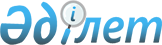 О признании утратившим силу решения Атбасарского районного маслихата от 26 декабря 2017 года № 6С 16/1 "Об утверждении Плана по управлению пастбищами и их использованию по Атбасарскому району на 2018-2019 годы"Решение Атбасарского районного маслихата Акмолинской области от 28 апреля 2018 года № 6С 20/2. Зарегистрировано Департаментом юстиции Акмолинской области 5 мая 2018 года № 6609
      Примечание РЦПИ.

      В тексте документа сохранена пунктуация и орфография оригинала.
      В соответствии со статьей 27 Закона Республики Казахстан от 6 апреля 2016 года "О правовых актах", Атбасарский районный маслихат РЕШИЛ:
      1. Признать утратившим силу решение Атбасарского районного маслихата "Об утверждении Плана по управлению пастбищами и их использованию по Атбасарскому району на 2018-2019 годы" от 26 декабря 2017 года № 6С 16/1 (зарегистрировано в Реестре государственной регистрации нормативных правовых актов № 6265, опубликовано 10 января 2018 года в Эталонном контрольном банке нормативных правовых актов Республики Казахстан в электронном виде).
      2. Настоящее решение вступает в силу со дня государственной регистрации в Департаменте юстиции Акмолинской области и вводится в действие со дня официального опубликования.
      "СОГЛАСОВАНО"
      28 апреля 2018 год
					© 2012. РГП на ПХВ «Институт законодательства и правовой информации Республики Казахстан» Министерства юстиции Республики Казахстан
				
      Председатель сессии
районного маслихата

Кенжибаев Ж.Т.

      Секретарь Атбасарского
районного маслихата 

Борумбаев Б.А.

      Исполняющий обязанности
акима Атбасарского района

Б.Т.Комбатуров
